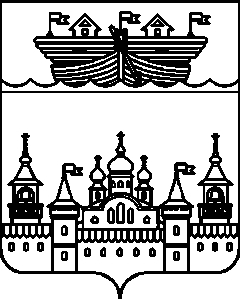 АДМИНИСТРАЦИЯ ГЛУХОВСКОГО СЕЛЬСОВЕТА ВОСКРЕСЕНСКОГО МУНИЦИПАЛЬНОГО РАЙОНА НИЖЕГОРОДСКОЙ ОБЛАСТИПОСТАНОВЛЕНИЕ15 октября 2018 года									№ 112Об утверждении сведений о численности муниципальных служащих администрации Глуховского сельсовета Воскресенского муниципального района Нижегородской области, работниках муниципальных учреждений Глуховского сельсовета Воскресенского муниципального района Нижегородской области за 3 квартал 2018 года	В соответствии с частью 6 статьи 52 Федерального закона от 06.10.2003 № 131-ФЗ «Об общих принципах организации местного самоуправления в Российской Федерации», Уставом Глуховского сельсовета Воскресенского муниципального района Нижегородской области, администрация Глуховского сельсовета постановляет:	1. Утвердить сведения о численности муниципальных служащих администрации Глуховского сельсовета Воскресенского муниципального района Нижегородской области, работниках муниципальных учреждений Глуховского сельсовета Воскресенского муниципального района Нижегородской области за 3 квартал 2018 года, с указанием фактических затрат на их денежное содержание (приложение № 1).	2. Настоящее постановление направить в сельский Совет Глуховского сельсовета для сведения	3. Контроль за исполнением настоящего постановления возложить на специалиста 1 категории, главного бухгалтера Маслову И.В.	4. Настоящее постановление вступает в силу со дня его официального опубликования в средствах массовой информации (информационно-телекоммуникационной сети Интернет) на официальном сайте администрации Воскресенского муниципального района.Глава администрацииГлуховского сельсовета							И.Ю.ДубоваПриложение № 1к постановлению администрацииГлуховского сельсоветаСведения о численности муниципальных служащих администрации Глуховского сельсовета Воскресенского муниципального района Нижегородской области, работников муниципальных учреждений Глуховского сельсовета Воскресенского муниципального района Нижегородской области (далее - работники) за 3 квартал 2018 года Категория работниковЧисленность работников, чел.Расходы бюджета Глуховского сельсовета на денежное содержание работников за отчетный период, тыс. руб.Муниципальные служащие2486489,22Работники муниципальных учреждений152251836,33